Основные вехи истории кадетских корпусов РоссииИстория создания кадетских корпусов.Кадет (фр. — младший, несовершеннолетний) — так назывались в дореволюционной Франции молодые дворяне, определявшиеся на военную службу, малолетние дети знатных фамилий, до производства их в 1-й офицерский чин. Вот какую справку по этому вопросу дает Игорь Андрушкевич, председатель Объединения кадетов Российских кадетских корпусов в Аргентине, в своем докладе “Воспитание русской военной молодежи”, прочитанном им в Санкт-Петербурге и в Москве на XVI Общекадетском съезде в 1998 г.: “Слово кадет происходит от уменьшительного “капдет” на гасконском наречии, производного от латинского “капителлеум”, что буквально значит “маленький капитан” или “маленький глава”. Французские “кадеты”, собранные в специальные школы, и стали провозвестниками будущих кадетских корпусов в Пруссии и России.Первые кадетские корпуса появились в Пруссии в 1653 г., когда великим курфюрстом учреждена первая кадетская школа для несения дворянскими детьми воинской службы. В 1716 г. король Фридрих Вильгельм I сформировал в Берлине роту кадет, назначив её шефом своего четырёхлетнего сына, будущего полководца Фридриха Великого. В начале XX века собственно кадетские корпуса имелись в России, Германии, Японии и Черногории, учебные заведения кадетского типа — практически во всех развитых странах мира.Кадетские корпуса России.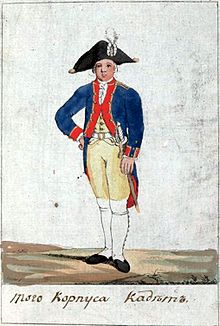 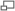 Мундир кадета Сухопутного шляхетного кадетского корпуса (1793)В России кадетский корпус впервые был основан по инициативе генерал-фельдмаршала Миниха: в 1732 г. он представил на утверждение императрице Анне Иоанновне план устройства первого военно-учебного заведения в России «Корпуса кадет». Учащиеся кадетского корпуса носили военную форму и проходили строевое обучение[1]. Основанную Петром I в 1701 г. «Школу математических и навигацких наук», существовавшую на тех же принципах, всё же нельзя отнести к чисто военным учреждениям — там готовились специалисты по морским наукам вообще. А вот гарнизонные школы, низший разряд военно-учебных заведений в России можно считать предшественниками кадетских корпусов в России. Возникшие в 1721 г. по указу Петра I, находившиеся при воинских гарнизонах (полках) школы обучали солдатских детей (с 7-ми лет) грамоте, строевой подготовке, основам артиллерии, инженерного дела и другим военным наукам. В возрасте 15-ти лет их воспитанники зачислялись в армию.В 1743 г. была проведена первая реорганизация военно-учебных заведений: Школа навигацких искусств была переименована в Морской корпус, а Миниховский корпус — в Сухопутный шляхетный кадетский корпус. При Екатерине II было решено дать в сухопутных корпусах специализацию по родам оружия и основан Артиллерийский и инженерный корпус. При Александре I кадетские корпуса появились за пределами Петербурга: сначала в Шклове, (затем этот корпус был переведён в Москву), затем в Омске, Оренбурге, Гельсингфорсе, Нижнем Новгороде.В 1831 г. в связи с тем, что многие выпускники и ученики Калишского корпуса приняли участие в Польском восстании на стороне инсургентов, этот кадетский корпус был упразднён.Реформа 1863 гВ 1863—1865 гг. в рамках общей военной реформы было упразднено несколько военно-учебных заведений, среди которых было и два кадетских корпуса, остальные (за исключением Пажеского и Финляндского корпусов) были разделены на военные училища, заменившие высшие (специальные) классы корпусов, и военные гимназии.После русско-турецкой войны 1856 года было признано необходимым переустроить военно-учебные заведения с целью повысить общеобразовательные требования и поставить воспитанников старших классов в условия возможно близкие к военному быту, чтобы при выпуске в офицеры они были подготовлены вполне ко всем требованиям службы. Для этого специальные классы кадетских корпусов в 1863 году отделили от общих, с образованием из первых «Военных училищ» с чисто военной организацией, а из вторых — «Военных гимназий» с курсом общеобразовательным; в 1863 году основаны три военных училища: 1-е Павловское и 2-е Константиновское в СПб и 3-е Александровское в Москве.            В 1864 году на тех же основаниях учреждено из Школы гвардейских подпрапорщиков и кавалерийских юнкеров — Николаевское кавалерийское училище в СПб. Затем, ввиду того, что военно-учебные заведения были не в состоянии давать армии все необходимое ей число офицеров, пришлось учредить «Юнкерские училища», а для подготовки к поступлению в них «Военные прогимназии».— А. Л. Марков, «Кадеты и юнкера» Реформа 1882 гК исходу 1881 г. был выработан план новых преобразований:1. Восстановить наименование военных гимназий «кадетскими корпусами», так как это название точнее определяет их прямое назначение.2. Сохранив установившийся в сих заведениях общеобразовательный учебный курс и общие основы воспитания, уравнять их в средствах содержания и придать всему строю внутренней жизни в них такой характер, который вполне отвечал бы цели учреждения подготовительных военно-воспитательных заведений.3. Замещать впредь должности воспитателей исключительно офицерами.4. Оставить по-прежнему разделение воспитанников на группы по возрастам и классам, присвоив этим группам наименование «рот», с установлением вновь должностей ротных командиров.5. Военные прогимназии положено одновременно с тем упразднить, сохранив из них только Вольскую и Ярославскую, с переименованием их в «Военные школы», собственно для воспитания и элементарного образования малолетних, удаляемых из кадетских корпусов по малоспособности или нравственной испорченности.— А. Л. Марков, «Кадеты и юнкера»В 1882 г. была проведена большая реформа военно-учебных заведений, местные военные гимназии были переименованы в кадетские корпуса, также школа гвардейских подпрапорщиков была преобразована кадетский корпус; в Новочеркасске появился Донской Императора Александра III кадетский корпус, а несколько позже в Оренбурге был основан 2-й Оренбургский кадетский корпус.В начале XX века, в связи с увеличением населения на окраинах империи были основаны кадетские корпуса в Ташкенте и Хабаровске, также появились новые корпуса и в центральных губерниях.К 1917 году на территории России действовало 30 кадетских корпусов[2]. В 1918 году кадетские корпуса на контролируемой большевиками территории были упразднены; несколько корпусов действовало в эмиграции.Казачьи кадетские корпусаНесколько казачьих кадетских корпусов содержались на средства отпущенные из войсковых капиталов; они были доступны для детей всех казаков, но первенство приема принадлежало сыновьям офицеров, чиновников и дворян. По времени основания, самым старшим из казачьих кадетских корпусов был Оренбургский Неплюевский, основанный в 1825 г.; следующий за ним — Омский кадетский корпус, преобразованный из Войскового казачьего училища в 1848 г.; затем шли Донской Императора Александра III кадетский корпус, с годом основания 1883-м, Второй Оренбургский кадетский корпус, основанный в 1887 г, и, наконец самый молодой — Владикавказский кадетский корпус, основанный в 1901 г.Список кадетских корпусов Российской империи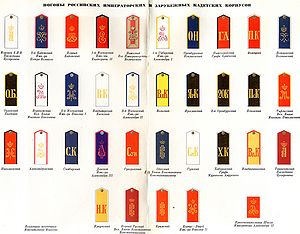 Погоны Российских Императорских кадетских корпусовВ скобках указана дата основания и преобразования, выделено наиболее распространённое в литературе именование корпуса.Школа математических и навигацких наук (1701); Морской кадетский корпус (1743)Миниховский корпус кадетов (1732); Сухопутный шляхетный кадетский корпус (1743); Императорский сухопутный кадетский корпус (1766); 1-й кадетский корпус (1880)Артиллерийский и инженерный шляхетный кадетский корпус(1762); 2-й кадетский корпус (1800); 2-й кадетский Императора Петра Великого кадетский корпус (1912). В настоящее время Военный инженерно-космический университет им. А. Ф. МожайскогоШкловское благородное училище (1788); Гродненский кадетский корпус (1795); Смоленский кадетский корпус (1806); 1-й Московский кадетский корпус (1837); 1-й Московский Императрицы Екатерины Великой кадетский корпус (1903)Горный кадетский корпус (1804); упразднён в 1833 в связи с преобразованием в Горный институтИмператорский военно-сиротский дом (1798); Павловский кадетский корпус (1829); преобразован в 1863 г. в Павловское военное училищеАлександринский сиротский институт (1829); Александринский сиротский кадетский корпус (1850); преобразован в 1863 г. в Александровское военное училищеТамбовское дворянское училище (1802); Тамбовский кадетский корпус (1830); Неранжированная рота Воронежского кадетского корпуса (1841); упразднён в 1865Новгородский графа Аракчеева кадетский корпус (1834); Нижегородский графа Аракчеева кадетский корпус (1882)Орловский Бахтина кадетский корпус (1835)Полоцкий кадетский корпус (1835)Петровский Полтавский кадетский корпус (1836)Воронежский кадетский корпус имени Великого князя Михаила Павловича (1845)2-й Московский кадетский корпус (1837); 2-й Московский Императора Николая I кадетский корпус (1896)Тульское Александровское военное училище (?); Тульский Александровский кадетский корпус (1837); упразднён в 1863Александровский Брестский кадетский корпус (1841); упразднён в 1863Оренбургское Неплюевское военное училище (1824); Оренбургский Неплюевский кадетский корпус (1844)Омское войсковое училище (1813); Сибирский кадетский корпус (1845); Омский кадетский корпус (1906); Первый Сибирский Императора Александра I кадетский корпус (1913)Александровский сиротский кадетский корпус (1850); упразднён в 1863Неранжированный Владимирский-Киевский кадетский корпус (1852); Владимирский Киевский кадетский корпус (1857)Симбирская военная гимназия (1873); Симбирский кадетский корпус (1882)3-я Петербургская военная гимназия (1873); Александровский кадетский корпус (1882); Императора Александра II кадетский корпус (1903)Тифлисская военная гимназия (1875); Тифлисский кадетский корпус (1882); Тифлисский Великого Князя Михаила Николаевича кадетский корпус (1909)4-я Московская военная гимназия (1876); 4-й Московский кадетский корпус (1882); 3-й Московский Императора Александра II кадетский корпус (1908)Псковская военная гимназия (1876); Псковский кадетский корпус (1882)3-я Московская военная гимназия (1874); 3-й Московский кадетский корпус (1882), упразднён в 1893Донской кадетский корпус (1883); Донской Императора Александра III кадетский корпус (1898)2-й Оренбургский кадетский корпус (1887)Ярославский кадетский корпус (1896)Суворовский Варшавский кадетский корпус (1899)Одесский кадетский корпус (1899); Одесский Великого Князя Константина Константиновича кадетский корпус (1915)Сумский кадетский корпус (1900)Хабаровский кадетский корпус (1900); Хабаровский графа Муравьёва-Амурского кадетский корпус (1908)Владикавказский кадетский корпус (1902)Ташкентский Его Императорского Высочества Наследника Цесаревича кадетский корпус (1904)Вольский кадетский корпус (1908)Иркутский кадетский корпус (1913) (последний кадетский корпус, открытый в Российской империи)Школа гвардейских подпрапорщиков (1823); Николаевский кадетский корпус (1882)Финляндский кадетский корпус (1812), упразднён в 1903Калишский кадетский корпус (1793); упразднён в 1831Список русских кадетских корпусов в эмиграцииКрымский Кадетский корпус (1920, Крым, на основе «Сводного Полтавско-Владикавказского кадетского корпуса») находился в Королевстве Югославия и был закрыт в августе 1929 года[2].2-й Донской Кадетский Корпус (1920, Крым); в дальнейшем ему было возвращено имя Донского императора Александра III кадетского корпуса. Корпус находился вгороде Горожде, Королевство Югославия и был закрыт 1 августа 1933 года[2].Первый Русский Великого Князя Константина Константиновича кадетский корпус (такое название с 5 декабря 1929), он же Сводный Русский Кадетский Корпус в Сербии (со 2 августа 1920); он же Русский Киево-Одесский кадетский корпус в Королевстве С. Х. С. (c 7 августа 1920) — учил детей русских эмигрантов и сербов до 1944 года[2].Русский кадетский корпус-лицей имени императора Николая II в Версале (1930)Морской корпус в Бизерте действовал до 1925 года.Хабаровский кадетский корпус в Шанхае действовал до 1925 года.3.История создания и  развития  Симбирского кадетского корпуса.К середине XIX века в России в целом сложилась система подготовки офицерских кадров. Более половины офицеров готовили кадетские корпуса, срок обучения в которых составлял от 5 до 11 лет. В корпуса принимались мальчики 6-15 лет и проводили в них все юношеские, а порой и детские годы, вплоть до выпуска в армию. На волне общих либеральных реформ в 1863 г. было решено отделить общее подготовительное образование от специального военного. Было установлено, что общее образование будущие офицеры будут получать в военных гимназиях, курс которых был приближен к реальным училищам, в отличие от классических гимназий, дававших гуманитарное образование. В декабре 1872 года Симбирское земское собрание, с целью увеличить количество средних учебных заведений в губернии, обратилось с ходатайством об открытии в Симбирске военной гимназии. Отвечая на ходатайство, император Александр II, 21 апреля 1873 года, повелел: " - открыть 2 гимназии, одну в Петербурге (3-я военная гимназия), другую в г. Симбирске, каждую на 300 человек." Плата за обучение составляла 30 рублей в год, обмундирование и содержание учеников производилось на свой счет. Эти две гимназии были единственными в стране, в которых обучались только приходящие воспитанники всех сословий - дети купцов, мещан, крестьян, отставных солдат, духовенства, местных дворян, офицеров. Директором гимназии 08.08.73 был назначен полковник Фёдор Константинович Альбедиль. Вначале количество учеников было невелико, в первый год зачислено всего 86 человек, к 1877 году выросло до 180 человек, а к 1882 году достигло 350 - полного штата. В мае 1878 г. Ф.К. Альбедиль был переведен директором в Киевскую военную гимназию, а Симбирскую возглавил бывший инспектор Нижегородской военной гимназии полковник Николай Андреевич Якубович , впоследствии генерал-майор, прослуживший на этой должности 25 лет.Поначалу гимназия размещалась в бывшем доме Мариинской гимназии, затем общежитии Симбирской гимназии. 1 августа 1875 года высочайше утверждено постановление о постройке нового здания. В начале сентября этого же года в Симбирск прибыл военный министр Д.А. Милютин, посетил гимназию, осмотрел место, отведенное под здание гимназии и признал его удачным. 2 мая 1876 года здание было торжественно заложено, а к концу сентября 1877 года новое здание гимназии с водяным отоплением, искусственной вентиляцией и увлажнением воздуха, с паркетными полами было готово принять воспитанников. Главным фасадом здание выходило в Троицкий переулок. Западное крыло, граничащее с двором Троицкой церкви использовалось под спальни воспитанников, восточное крыло занимали квартира директора, лазарет и домовая церковь. Двор, отгороженный от внешнего мира глухим кирпичным забором служил плацем и местом прогулок. К началу 80-х гг. выяснилось, однако, что военные гимназии "не вполне удовлетворяют задаче профессионального военного заведения", и недостаточно хорошо подготавливают учащихся к переходу в военные училища в профессионально-психологическом плане. Кроме того, оказалось недостаточно обеспеченной одна из основных целей подготовительных военно-учебных заведений - давать детям бедных офицеров и чиновников воспитание и образование за государственный счет. Поэтому было решено, оставив эти заведения отдельными от военных училищ, ввести в них стревые роты и строевые занятия в старших классах, заменить гражданских воспитателей строевыми офицерами и существенно сократить количество приходящих воспитанников.22 июля 1882 года все военные гимназии были переименованы в кадетские корпуса, а 3 августа 1886 года утверждено новое положение о кадетских корпусах. С этого времени Симбирский кадетский корпус перестал быть всесословным, в него принимались только дети офицеров, чиновников и дворян. На казенный счет принимались дети лиц, прослуживших в офицерских чинах не менее 10 лет, или имевших льготы (погибших в боях, круглые сироты). Остальные платили за содержание 250 рублей в год. Земское собрание губернии освободили от своей части затрат содержания корпуса. В ноябре 1885 года заведению из казны было передано 10 десятин земли около деревни Поливна для устройства летнего лагеря. В лагерях проводили время - с начала июня по до половины августа все кадеты 1 роты (старшей) и кадеты, не уволенные в отпуск. Летний лагерь представлял собой пять зданий (бараков) для проживания кадет, а также навес для столовой, бараки для размещения прислуги, лазарета, кухни, директора корпуса и ротных командиров. В лагере был построен небольшой деревянный храм. Несмотря на некоторые неудобства (бесчисленные комары и мошки) проживание в летнем лагере для кадет было самым светлым воспоминанием в их дальнейшей жизни. Лагерь стоял на берегу Волги, и в жаркие дни организовывалось купание. Для развлечения кадет два раза в неделю играла музыка, устраивались катание на лодках, рыбная ловля, танцевальные вечера, спектакли. В 1896 году кадетам была организована экскурсия на пароходе в Нижний Новгород на всероссийскую промышленно-художественную выставку.К концу века на Комиссариатской улице построили квартиры для гг. офицеров - воспитателей корпуса. Глядя на это большое, даже по современным меркам, здание, трудно поверить, что в нем размещалось только 28 служебных квартир. Кроме директора, имевшего квартиру в здании корпуса, в штате состояло 22 офицера - инспектор классов (полковник) и его помощник, три командира рот (полковники), 13-15 офицеров - воспитателей и несколько офицеров на хозяйственных должностях. Кроме хороших квартир, офицеры корпуса могли рассчитывать на быстрое чинопроизводство - армейский поручик, поступивший в корпус воспитателем, уже через 7 лет мог получить погоны подполковника. В армии он бы только через восемь лет мог рассчитывать на звание капитана. Правда карьера, как правило, на этом и заканчивалась. Получить чин полковника можно было, только став командиром кадетской роты, а в армию уже не переводили, чтобы не обидеть столько быстрым ростом бывших сослуживцев. В корпусах преподавались: закон Божий, русский язык с церковно-славянским и русская словесность, французский язык, немецкий язык, математика, начальные сведения из естественной истории, физика, космография, география, история, основы законоведения, чистописание и рисование. К числу внеклассных занятий в корпусах принадлежали строевое обучение, гимнастика, фехтование, плавание, музыка, пение и танцы. При успешном окончании корпуса кадеты имели право на поступление в военное училище без экзамена, неспособные к военной службе - получение чина XIV класса. За первые 25 лет своего существования в Симбирский кадетский корпус и военную гимназию поступило 1795 человек, окончило более 760, из них поступило: В Пажеский Его Императорского Величества корпус - 4 человека; Николаевское кавалерийское училище - 26 Николаевское инженерное училище - 38 Михайловское артиллерийское училище - 51 Константиновское училище - 266 Павловское училище - 207 Александровское училище - 138 Уволено на попечение родителей - 38 В 1917 году стройная система подготовки офицеров начала разваливаться. После отречения Николая II, кадеты были приведены к присяге на верность Временному правительству. Под напором общедемократических реформ 31 августа 1917 года кадетские корпуса были вновь переименованы в гимназии военного ведомства, затем были упразднены погоны, петлицы и кокарды. Довершил разгром корпусов декрет Совнаркома от 30 мая 1918 года о реорганизации всех школ в единую трудовую школу. Бывшие кадеты так и не приступили к занятиям - большинство возвратилось к родителям, некоторые ушли на Дон, где зарождались первые части Добровольческой армии. В 1920 году уцелевшие в боях воспитанники корпусов навсегда покинули Россию. Знамя Симбирского кадетского корпуса, пожалованное ему 12 ноября 1903 года было похищено в марте 1918 г. оставшимися кадетами у охранявших здание красногвардейцев, вывезено, и сейчас находится в Нью-Йорке.4. Преемственность и традиции СКК в жизни и деятельности Ульяновского ГСВУ.Превосходная учебная база и в дальнейшем использовалась для подготовки защитников Родины. В мае 1918 года в здании корпуса была сформирована школа взводных инструкторов РККА, позднее преобразованная в 12-ю Ульяновскую Краснознаменную школу командного состава им. В.И. Ленина. В апреле 1932 г. она была переформирована в бронетанковую школу (затем училище), готовившее специалистов на легкие танки и бронеавтомобили. С февраля 1942 г. училище переходит на подготовку командиров тяжелых танков - КВ, а, затем, ИС. В 1943 г. училище первым в истории военных училищ становится гвардейским. В 1991 г. танковое командное училище преобразовывается в Суворовское училище. Ныне Ульяновское гвардейское суворовское военное дважды Краснознаменное ордена Красной Звезды училище с честью продолжает славные традиции кадетских корпусов по подготовке юношей к профессиональной военной службе. 11 июля 1991 годакабинет министров СССР принял постановление № 463, согласно которому необходимо было “переформировать высшее танковое командное училище имени В.И. Ленина в Ульяновское суворовское училище имени В.И. Ленина, сохранив награды и почётные звания за вновь образованным суворовским военным училищем”. 9 сентября 1991 года Министр обороны СССР издал приказ № 395 о преобразовании училища в Ульяновское гвардейское суворовское дважды Краснознамённое ордена Красной Звезды военное училище имени В.И. Ленина. 15 ноября 1991 года начались занятия первого набора суворовцев. С июня 2008 года УГСВУ вошло в состав военно-учебных заведений Воздушно-десантных войск.В соответствии с постановлением Правительства РФ от 30 апреля 2008 года № 328, 14 ноября 2009 года училищу было вручено Георгиевское Знамя как символ воинской чести и доблести.       Ульяновское гвардейское суворовское военное училище является сегодня одним из ведущих военно-учебных заведений среднего образования. Высококвалифицированный преподавательский состав и опытные воспитатели готовят в стенах училища будущих защитников Отечества по общеобразовательным дисциплинам и предметам дополнительной военной подготовки.

     Суворовцы имеют возможность посещать дополнительные занятия различной направленности, в том числе культурно-эстетической, героико-патриотической, военно-исторической, краеведческой, физкультурно-спортивной, технической, художественной и др. Программы дополнительного образования вносят существенный вклад в становление гармонично развивающейся личности суворовцев.За прошедшие годы из училища выпущено более 4254 воспитанника. Из них 38 человек с золотыми медалями, 88 - серебряными.В соответствии с распоряжением Правительства Российской Федерации № 11466-р от 19 августа 2011 года училище получило название Федеральное государственное казенное образовательное учреждение «Ульяновское гвардейское суворовское военное училище Министерства Обороны Российской Федерации».Старший воспитатель 6 роты суворовцев УГСВУ                          П.Скворцов